IPA Region Beider Basel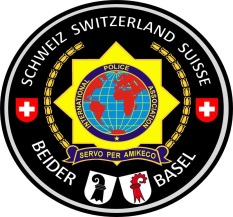 AUFNAHMEGESUCHDer/Die unterzeichnende AntragstellerIn ersucht als Mitglied der International Police Association IPA, Region ‚Beider Basel’ aufgenommen zu werden und verpflichtet sich, die Statuten des Nationalbüros IPA Sektion Schweiz sowie die Statuten der Region ‚Beider Basel’ zu respektieren. Bei einem Austritt oder einem allfälligen Ausschluss ist der Mitgliederausweis sowie allfällige IPA-Abzeichen und Autokleber unaufgefordert an die Postfachadresse zurück zu senden.
Kosten der Mitgliedschaft: Einmalige Eintrittsgebühr Fr. 5.- / Jahresbeitrag Fr. 50.-                  Die Behandlung Ihres Gesuches kann mehrere Wochen dauern.Dieses Aufnahmegesuch ist vollständig und leserlich ausgefüllt, mit Datum und Unterschrift versehen und unter Beilage einer Kopie des Dienstausweises (Vor- und Rückseite) zu senden an: IPA Region Beider Basel, 4000 BaselWird vom Vorstand ausgefüllt :				Eingang :			  Visiert : O wird als Mitglied aufgenommen			O Gesuch abgelehnt mit Kurzbegründung :Datum :					   Visa Vorstand :   NameVornameStrasse, Nr.PLZWohnortGeburtsdatumHeimatortArbeitgeberZutreffendes ankreuzen :  O BAP  O BKP  O BUPO  O Bahnpolizei  O GWK           O Gewerbepolizei    O Hafenpolizei    O Pol BL    O KaPo BS  O Militärpolizei     
O KaPo …………    O Ortspolizei .………………………………………..                                  O Stadtpolizei …………………………………………Wenn anderer Arbeitgeber ……………………………………………………………………………………….Fremdsprache fliessendZutreffendes ankreuzen :    O d    O franz    O engl    O ital                                       O andere ……………………….    Datum ……………………………………..Unterschrift …………………………………………………………………